§949-E.  Recognition of volunteer health practitioners licensed in other states1.  Authority to practice during emergency.  While an emergency declaration is in effect, a volunteer health practitioner registered with a registration system that complies with section 949‑D and licensed and in good standing in the state upon which the practitioner's registration is based may practice in this State to the extent authorized by this chapter as if the practitioner were licensed in this State.[PL 2017, c. 396, §5 (NEW).]2.  Disqualification based on professional discipline.  A volunteer health practitioner qualified under subsection 1 is not entitled to the protections of this chapter if the practitioner is licensed in more than one state and any license of the practitioner is suspended, revoked or subject to an agency order limiting or restricting practice privileges or has been voluntarily terminated under threat of sanction.[PL 2017, c. 396, §5 (NEW).]SECTION HISTORYPL 2017, c. 396, §5 (NEW). The State of Maine claims a copyright in its codified statutes. If you intend to republish this material, we require that you include the following disclaimer in your publication:All copyrights and other rights to statutory text are reserved by the State of Maine. The text included in this publication reflects changes made through the First Regular and First Special Session of the 131st Maine Legislature and is current through November 1. 2023
                    . The text is subject to change without notice. It is a version that has not been officially certified by the Secretary of State. Refer to the Maine Revised Statutes Annotated and supplements for certified text.
                The Office of the Revisor of Statutes also requests that you send us one copy of any statutory publication you may produce. Our goal is not to restrict publishing activity, but to keep track of who is publishing what, to identify any needless duplication and to preserve the State's copyright rights.PLEASE NOTE: The Revisor's Office cannot perform research for or provide legal advice or interpretation of Maine law to the public. If you need legal assistance, please contact a qualified attorney.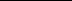 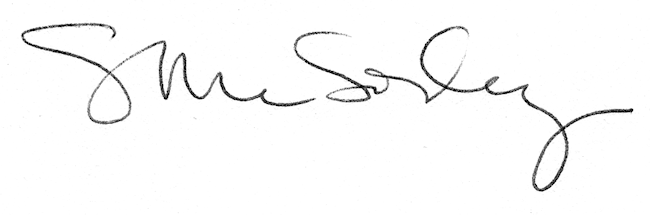 